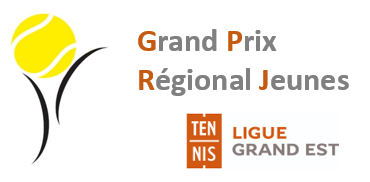 Saison 2023Formulaire à compléter suite à l’organisation de votre TMC et à retourner à philippe.germain@fft.fr pour le suivi du Challenge. Joindre tableaux + résultatsMerci de votre contribution !Nom du club organisateurNom du club organisateurNom du club organisateurTC  TC  Date du TMCDate du TMCDate du TMCCatégorie (U10. U12. U14. U18)Catégorie (U10. U12. U14. U18)Catégorie (U10. U12. U14. U18)Nombre d’inscrits / Tableau FillesNombre d’inscrits / Tableau FillesNombre d’inscrits / Tableau FillesNombre d’inscrits / Tableaux GarçonsNombre d’inscrits / Tableaux GarçonsNombre d’inscrits / Tableaux GarçonsRésultats du tableau FémininRésultats du tableau FémininRésultats du tableau FémininGPRJ 250moins de 16 joueusesGPRJ 500à partir de 16 joueusesClassementNOMSPrénomsPoints attribuésPoints attribuésVainqueur1015Finaliste8123ème694ème575ème466ème357ème248ème13Résultats du tableau MasculinRésultats du tableau MasculinRésultats du tableau MasculinGPRJ 250moins de 16 joueurs GPRJ 500à partir de 16 joueursClassementNOMSPrénomsPoints attribuésPoints attribuésVainqueur1015Finaliste8123ème694ème575ème466ème357ème248ème13Remarques et observations particulières (comportements, état d’esprit, organisation, niveau …) :Remarques et observations particulières (comportements, état d’esprit, organisation, niveau …) :Remarques et observations particulières (comportements, état d’esprit, organisation, niveau …) :Remarques et observations particulières (comportements, état d’esprit, organisation, niveau …) :Remarques et observations particulières (comportements, état d’esprit, organisation, niveau …) :